Республика КрымБелогорский муниципальный район Васильевское сельское поселениеВасильевский сельский совет 41-я  сессия I созываРЕШЕНИЕ16.08.2017г.                                   с.Васильевка                                       №224 О внесении дополнений в решение 34-й сессии 1-го созыва №186 от 29.12.2016г «Об Утверждении видов работ и перечня объектов для отбывания осужденными уголовногонаказания в виде  обязательных  работ на территории Васильевского сельского совета в 2017г. «                В целях создания условий для исполнения уголовного наказания в виде обязательных работ на территории Васильевского сельского совета, в соответствии со статьями 49,50 Уголовного кодекса Российской Федерации, статьями 25,39 Уголовно-исполнительного Кодекса Российской Федерации, руководствуясь Федеральным конституционным законом «О принятии в Российскую Федерацию Республики Крым и образования в составе Российской Федерации новых субъектов Республики Крым и города федерального значения Севастополя», Федеральным законом «Об общих принципах организации местного самоуправления в Российской Федерации», по согласованию с Белогорским филиалом уголовно-исполнительной инспекции,.Васильевский сельский совет РЕШИЛ:   1.В приложение №1 в Перечень объектов и видов работ для отбывания осужденными наказания в виде обязательных работ на территории Васильевского сельского поселения дополнить объектом «Отдельный пост I пожарно-спасательного отряда Федеральной противопожарной службы по Республики Крым с.Васильевка», видами работ «подсобные работы по ремонту здания»   2. Решение вступает в силу с момента подписания.   3. Контроль за исполнением данного решения возложить на Председателя Васильевского сельского совета Франгопулова В. Д.Председатель Васильевского сельского совета – глава администрацииВасильевского сельского поселения                            	В.Д. Франгопулов                                                               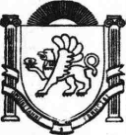 